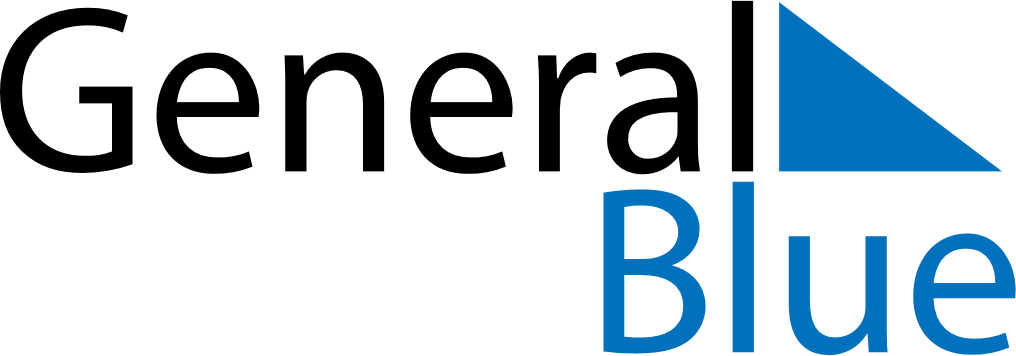 June 1721June 1721June 1721June 1721June 1721SundayMondayTuesdayWednesdayThursdayFridaySaturday123456789101112131415161718192021222324252627282930